VELALARCOLLEGE OF ENGINEERING AND TECHNOLOGY(An Autonomous Institution affiliated to Anna University, Chennai)ERODE-12FORMAT FOR PREPARATION OF MINI PROJECT REPORT FOR B.E. / B.TECH.ARRANGEMENT OF CONTENTS:The sequence in which the project report material should be arranged and bound should be as follows:Cover Page & Title PageBonafide CertificateAbstract (1 Page: 3 paragraph)1st paragraph: Introduction and about2nd paragraph: Existing solution(s) and their drawbacks3rd paragraph: Proposed solution and advantagesTable of ContentsList of TablesList of FiguresList of Symbols, Abbreviations and NomenclatureChapters (1 – 5)Appendices (If any) – Program CodeReferencesPublications if anyThe table and figures shall be introduced in the appropriate places.PAGE DIMENSION AND BINDING SPECIFICATIONS:The dimension of the project report should be in A4 size. The project report should be bound using flexible cover of the thick white art paper. The cover should be printed in black letters and the text for printing should be identical.PREPARATION FORMAT:3.1	Cover Page & Title Page – A specimen copy of the Cover page & Title page of the project report are given in Appendix 1.3.2	Bonafide Certificate – The Bonafide Certificate shall be in double line spacing using Font Style Times New Roman and Font Size 14, as per the format in Appendix 2.The certificate shall carry the supervisor’s signature and shall be followed by the supervisor’s name, academic designation (not any other responsibilities of administrative nature),department and full address of the institution where the supervisor has guided the student. The term ‘SUPERVISOR’ must be typed in capital letters between the supervisor’s name and academic designation.3.3 		Abstract – Abstract should be one page synopsis of the project report typed 1.5 line spacing, Font Style Times New Roman and Font Size 12.3.4		Table of Contents – The table of contents should list all material following it as well as any material which precedes it. The title page and Bonafide Certificate will not find a place among the items listed in the Table of Contents but the page numbers of which are in lower case Roman letters. One line spacing should be adopted for typing the matter under this head. A specimen copy of the Table of Contents of the project report is given in Appendix 3.3.5		List of Tables – The list should use exactly the same captions as they appear above the tables in the text. One line spacing should be adopted for typing the matter under this head.3.6		List of Figures – The list should use exactly the same captions as they appear below the figures in the text. One line spacing should be adopted for typing the matter under this head.3.7		List of Symbols, Abbreviations and Nomenclature – One line spacing should be adopted or typing the matter under this head. Standard symbols, abbreviations etc. should be used and linked in alphabetical order.3.8 	Chapters – The chapters may be broadly divided into 5 parts as below:IntroductionProblem FormulationProposed Solution / MethodologyResultsConclusionThe main text will be divided into several chapters and each chapter may be further divided into several divisions and sub-divisions.Each chapter should be given an appropriate title.Tables and figures in a chapter should be placed in the immediate vicinity of the reference where they are cited.3.9 		Appendices – Appendices are provided to give supplementary information, which is included in the main text may serve as a distraction and cloud the central theme.Appendices should be numbered using Arabic numerals, e.g. Appendix 1, Appendix 2, etc.Appendices, Tables and References appearing in appendices should be numbered and referred to at appropriate places just as in the case of chapters.Appendices shall carry the title of the work reported and the same title shall be made in the contents page also.3.10 		List of References –The listing of references should be typed in alphabetical order in single spacing left – justified. The reference material should be listed in the alphabetical order of the first author. The name of the author/authors should be immediately followed by the year and other details.A typical illustrative list given below relates to the citation example quoted above.Example:REFERENCESAriponnammal, S. and Natarajan, S. (1994) ‘Transport Phonomena of Sm Sel – X Asx’, Pramana – Journal of Physics Vol.42, No.1, pp.421-425.Barnard, R.W. and Kellogg, C. (1980) ‘Applications of Convolution Operators to Problems in Univalent Function Theory’, Michigan Mach, J., Vol.27, pp.81–94.Shin, K.G. and Mckay, N.D. (1984) ‘Open Loop Minimum Time Control of Mechanical Manipulations and its Applications’, Proc.Amer.Contr.Conf., San Diego, CA, pp. 1231-1236.3.10.1 Table and figures - By the word Table, is meant tabulated numerical data in the body of the report as well as in the appendices. All other non-verbal materials used in the body of the project work and appendices such as charts, graphs, maps, photographs and diagrams may be designated as figures.TYPING INSTRUCTIONS:The impression on the typed copies should be black in colour.One line spacing should be used for typing the general text. The general text shall be typed in the Font style ‘Times New Roman’ and Font size 12.* * * * *APPENDIX 1(A typical Specimen of Cover Page & Title Page)<Font Style Times New Roman – Bold>TITLE OF PROJECT REPORT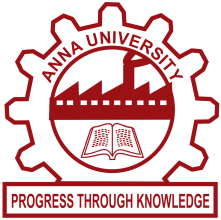 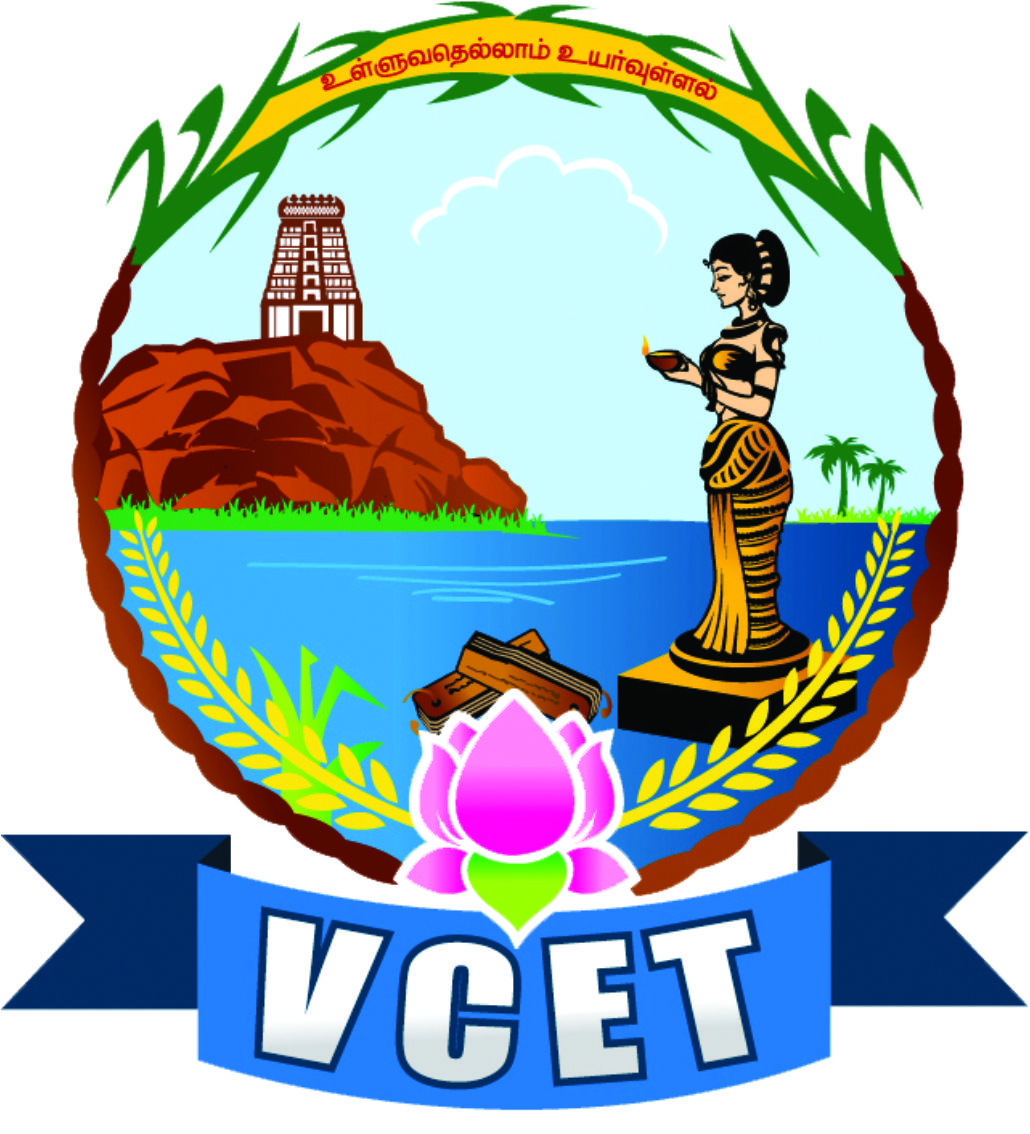 <Font Size 18><1.5 line spacing>A MINI PROJECT REPORT<Font Size 14>Submitted by<Font Size 14><Italic>NAME OF THE STUDENT<Font Size 16>in partial fulfillment for the award of the degree of<Font Size 14><1.5 line spacing><Italic>NAME OF THE DEGREE<Font Size 16>inBRANCH OF STUDY<Font Size 14>VELALAR COLLEGE OF ENGINEERING AND TECHNOLOGY,     ERODE  <Font Size 14>MONTH & YEAR<Font Size 14>SPECIMENSOME PERFORMANCE ASPECTS CONSIDERATIONS OF A CLASS OF ARTIFICIAL NEURAL NETWORKA MINI PROJECT REPORTSubmitted by SANDHYA. A in partial fulfillment  for the award  of the  degree  ofBACHELOR OF ENGINEERINGinELECTRONICS AND COMMUNICATION ENGINEERINGVELALAR COLLEGE OF ENGINEERING AND TECHNOLOGY, ERODE-638012OCTOBER 2019APPENDIX 2(A typical specimen of Bonafide Certificate)<Font Style Times New Roman>BONAFIDE CERTIFICATE<Font Style Times New Roman – size -16><Font Style Times New Roman – size -14>Certified that this project report “……….TITLE OF THE PROJECT……………..” is the bonafide work of “…………..NAME OF THE CANDIDATE.…………” who carried out the project work under my supervision. Certified further that to the best of my knowledge the work reported herein does not form part of any other thesis or dissertation on the basis of which a degree or award was conferred on an earlier occasion on this or any other candidate.<<Signature of the Supervisor>>                                   <<Signature of the Head of the Department >>SIGNATURE                                                                   SIGNATURE<<Name>>	<<Name>>SUPERVISOR                                                                 HEAD OF THE DEPARTMENT<<Academic Designation>><<Department>>	<<Department>><<Full address of the Dept & College >>	<<Full address of the Dept & College >>Submitted for Semester Mini-Project  viva-voce examination held on _________INTERNAL  EXAMINER.(14)			EXTERNAL  EXAMINER.(14)APPENDIX 3(A typical specimen of table of contents)<Font Style Times New Roman>TABLE OF CONTENTSCHAPTER NO.		TITLE	PAGE NO. ABSTRACT			iiiLIST OF TABLE	xviLIST OF FIGURES	xviiiLIST OF SYMBOLS	xxviiINTRODUCTION	1LITERATURE REVIEW	692.1	GENERAL	752.2	. . . . . . . . . .	992.2	…………….	1001.1GENERAL11.2. . . . . . . . . . . . .21.2.1	General51.2.2	. . . . . . . . . . .121.2.2.1 General191.2.2.2 . . . . . . . . . .251.2.2.3 . . . . . . . . . .291.2.3	. . . . . . . . . . . .301.3. . . . . . . . . . .. . . . . . .451.4. . . . . . . . . . . . . . . . . .58